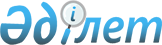 2017 жылға арналған ата-анасынан кәмелеттік жасқа толғанға дейін айырылған немесе ата-анасының қамқорлығынсыз қалған, білім беру ұйымдарының түлектері болып табылатын жастар қатарындағы азаматтарды жұмысқа орналастыру үшін жұмыс орындарына квота белгілеу туралы
					
			Күшін жойған
			
			
		
					Шығыс Қазақстан облысы Ұлан ауданы әкімдігінің 2017 жылғы 18 шілдедегі № 323 қаулысы. Шығыс Қазақстан облысының Әділет департаментінде 2017 жылғы 23 тамызда № 5175 болып тіркелді. Күші жойылды - Шығыс Қазақстан облысы Ұлан ауданы әкімдігінің 2018 жылғы 13 ақпандағы № 54 қаулысымен
      Ескерту. Күші жойылды - Шығыс Қазақстан облысы Ұлан ауданы әкімдігінің 13.02.2018 № 54 қаулысымен (алғаш рет ресми жарияланған күнінен кейін он күнтізбелік күн өткен соң қолданысқа енгізіледі).

      РҚАО-ның ескертпесі.

      Құжаттың мәтінінде түпнұсқаның пунктуациясы мен орфографиясы сақталған.
      Қазақстан Республикасының 2016 жылғы 6 сәуірдегі "Халықты жұмыспен қамту туралы" Заңының 9-бабының 9 тармақшасына, Қазақстан Республикасы Денсаулық сақтау және әлеуметтік даму министрінің 2016 жылғы 26 мамырдағы № 412 "Ата-анасынан кәмелеттік жасқа толғанға дейін айырылған немесе ата-анасының қамқорлығынсыз қалған, білім беру ұйымдарының түлектері болып табылатын жастар қатарындағы азаматтарды, бас бостандығынан айыру орындарынан босатылған адамдарды, пробация қызметінің есебінде тұрған адамдарды жұмысқа орналастыру үшін жұмыс орындарын квоталау қағидаларын бекіту туралы" бұйрығына сәйкес (Нормативтік құқықтық актілерді мемлекеттік тіркеу тізілімінде № 13898 тіркелген), оларды жұмыспен қамтамасыз ету үшін, Ұлан ауданының әкімдігі ҚАУЛЫ ЕТЕДІ:
      1. Ата-анасынан кәмелеттік жасқа толғанға дейін айырылған немесе ата-анасының қамқорлығынсыз қалған, білім беру ұйымдарының түлектері болып табылатын жастар қатарындағы азаматтарды осы қаулының қосымшасына сәйкес, аудандағы мекемелер мен кәсіпорындар жұмыскерлерінің тізімдік санының бір пайыз мөлшерінде 2017 жылға жұмысқа орналастыру үшін жұмыс орындарына квота белгіленсін.
      2. Осы қаулының орындалуын бақылау аудан әкімінің орынбасары Р. Мамырбаеваға жүктелсін.
      3. Осы қаулы алғаш рет ресми жарияланған күнінен кейін он күнтізбелік күн өткен соң қолданысқа енгізіледі. Ата-анасынан кәмелеттік жасқа толғанға дейін айырылған немесе ата-анасының қамқорлығынсыз қалған, білім беру ұйымдарының түлектері болып табылатын жастар қатарындағы азаматтарды жұмысқа орналастыруға жұмыс орындары квотасының 2017 жылға арналған мөлшері
					© 2012. Қазақстан Республикасы Әділет министрлігінің «Қазақстан Республикасының Заңнама және құқықтық ақпарат институты» ШЖҚ РМК
				
      Ұлан ауданының әкімі

Д. Батырбаев
Ұлан ауданы әкімдігінің
2017 жылғы "18" шілде
№ 323 қаулысына қосымша 
Рет. №
Ұйымның атауы
Жұмыскерлерінің тізімдік саны (адам)
Квота мөлшері (жұмыскерлерінің тізімдік санынан пайыз)
Жұмыс орныдар саны (бірліктері)
1
2
3
4
5
1.
"Өскемен кұс фабрикасы" акционерлік қоғамы
754
1%
7
2.
"Шығыс Қазақстан облысы денсаулық сақтау басқармасының "Ұлан орталық аудандық ауруханасы" коммуналдық мемлекеттік қазыналық кәсіпорын
346
1%
3
3.
Шығыс Қазақстан облысы жұмыспен қамту және әлеуметтік бағдарламаларды үйлестіру басқармасының "Бозанбай арнайы әлеуметтік қызмет көрсету орталығы" коммуналдық мемлекеттік мекемесі 
118
1%
1
4.
"Айтас-Энерго" жауапкершілігі шектеулі серіктестігі
113
1%
1
5.
"Шығыс Қазақстан облысы табиғат ресурстары және табиғатты пайдалануды реттеу басқармасы" Асубұлақ орман шаруашылығы" коммуналдық мемлекеттік мекемесі
100
1%
1
6.
"Шығыс Қазақстан облысы әкімдігі білім басқармасының "Шығыс Қазақстан ауылшаруашылық колледжі"
93
1%
1
7.
"Дарын" коммуналдық мемлекеттік қазыналық кәсіпорын
78,5
1%
1
8.
"Ұлан ауданы білім беру бөлімі" мемлекеттік мекемесі "Айжұлдыз" балабақшасы" коммуналдық мемлекеттік қазыналық кәсіпорын
69
1%
1
9.
"Иртыш" жауапкершілігі шектеулі серіктестігі
66
1%
1
10.
"Восток-Молоко" жауапкершілігі шектеулі серіктестігі
60
1%
1
11.
"Болашақ" шаруа қожалығы
51
1%
1
12.
"Агро-Бам" шаруа қожалығы
50
1%
1
13.
"ВК Бекон" жауапкершілігі шектеулі серіктестігі
47
1%
1
14.
"Украинское" жауапкершілігі шектеулі серіктестігі
40
1%
1
15.
"Ұлан ауданы білім беру бөлімі" мемлекеттік мекемесі "Р. Марсеков атындағы жалпы білім беретін орта мектебі" коммуналдық мемлекеттік мекемесі
125
1%
1
16.
"Ұлан ауданы білім бөлімі" мемлекеттік мекемесі "Герасимовка жалпы білім беретін орта мектебі" коммуналдық мемлекеттік мекемесі
82
1%
1
17.
"Ұлан ауданы білім бөлімі" мемлекеттік мекемесі "Асубұлақ жалпы білім беретін орта мектебі" коммуналдық мемлекеттік мекемесі
81
1%
1
18.
"Ұлан ауданы білім бөлімі" мемлекеттік мекемесі "Бозанбай жалпы білім беретін орта мектебі" коммуналдық мемлекеттік мекемесі
76
1%
1
19.
"Ұлан ауданы білім бөлімі" мемлекеттік мекемесі "Таврия жалпы білім беретін орта мектебі" коммуналдық мемлекеттік мекемесі
72
1%
1
20.
"Ұлан ауданы білім бөлімі" мемлекеттік мекемесі "Изғұтты Айттыков атындағы жалпы білім беретін орта мектебі" коммуналдық мемлекеттік мекемесі 
70
1%
1
21.
"Ұлан ауданы білім бөлімі" мемлекеттік мекемесі "А. С. Пушкин атындағы жалпы білім беретін орта мектебі" коммуналдық мемлекеттік мекемесі
66
1%
1
22.
"Ұлан ауданы білім бөлімі" мемлекеттік мекемесі "Ломоносов атындағы жалпы білім беретін орта мектебі" коммуналдық мемлекеттік мекемесі 
64
1%
1
23.
"Ұлан ауданы білім бөлімі" мемлекеттік мекемесі "Юрий Гагарин атындағы жалпы білім беретін орта мектебі" коммуналдық мемлекеттік мекемесі 
64
1%
1
24.
"Ұлан ауданы білім бөлімі" мемлекеттік мекемесі "Ахметов атындағы жалпы білім беретін орта мектебі" коммуналдық мемлекеттік мекемесі 
60
1%
1
25.
"Ұлан ауданы білім бөлімі" мемлекеттік мекемесі "Төлеген Тохтаров атындағы жалпы білім беретін орта мектебі" коммуналдық мемлекеттік мекемесі 
60
1%
1
26.
"Ұлан ауданы білім бөлімі" мемлекеттік мекемесі "Привольный жалпы білім беретін орта мектебі" коммуналдық мемлекеттік мекемесі
59
1%
1
27.
"Ұлан ауданы білім бөлімі" мемлекеттік мекемесі "Абай атындағы жалпы білім беретін орта мектебі" коммуналдық мемлекеттік мекемесі
52
1%
1
28.
"Ұлан ауданы білім бөлімі" мемлекеттік мекемесі "Украинка жалпы білім беретін орта мектебі" коммуналдық мемлекеттік мекемесі 
52
1%
1
29.
"Ұлан ауданы білім бөлімі" мемлекеттік мекемесі "Сарсен Аманжолов атындағы жалпы білім беретін орта мектебі" коммуналдық мемлекеттік мекемесі 
49
1%
1